新 书 推 荐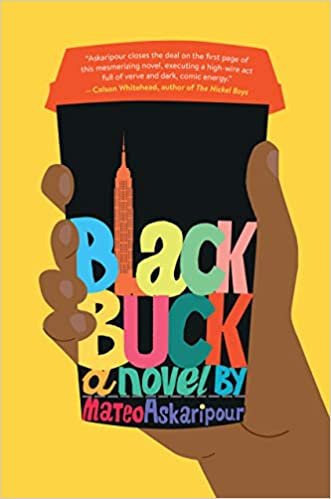 中文书名：《黑人销售员》英文书名：BLACK BUCK作    者：Mateo Askaripour出 版 社：Houghton Mifflin Harcourt代理公司：Union Literary/ANA/Susan Xia页    数：400页出版时间：2021年5月代理地区：中国大陆、台湾审读资料：电子稿类    型：小说入选《玛丽·克莱尔》（Marie Claire）“29本2021年最佳新书”书单入选PopSugar杂志“2021年人人都会谈论的图书”书单入选SheReads“冬季最佳12本书”书单入选Alma“2021年冬季最受欢迎图书”书单内容简介：本书适合《抱歉打扰你》（Sorry to Bother You）和《华尔街之狼》（The Wolf of Wall Street）的粉丝，它是一部充满讽刺意味的精彩处女作，讲述了一个年轻人在一家神秘、狂热、大获成功的创业公司里获得了工作机会，作为唯一一位黑人销售员，他逐渐意识到这家公司的一切都不像它看上去的样子。没什么比得上一个下定决心完成任务的黑人销售员。达伦是一个没什么野心的年轻人，他今年22岁，还和他的母亲一起住在布鲁克林贝德福德司徒维桑特的褐石公寓楼里，他的妈妈一心想看见他发挥才能，毕竟他曾是布朗克斯科学学院致告别辞的代表。但是达伦可不这么想，他对于自己在市中心办公楼大厅的星巴克里的工作十分满意，既能和女友索拉娅（Soraya）悠哉地打发时间，也能吃到妈妈做的家常便饭。但是突然之间，他的生活发生了巨大的改变：他偶然结识了巧舌如簧的瑞德·丹尼尔斯（Rhett Daniels）——纽约最炙手可热的科技创业公司Sumwun的首席执行官，结果，达伦被他邀请加入了他们位于36楼的精英销售团队。在经历了“地狱一周”的培训后，做为公司里唯一的黑人，达伦在心中把自己重构成了“巴克（Buck），一个连他的朋友和家人都认不出来了的冷酷无情的推销员。但是，当家里遭逢巨变，巴克自己也跌落谷底时，他开始酝酿起一个计划：他要帮助有色人种的年轻人渗透到美国的销售队伍中，从而引发一系列连锁反应，并永远改变销售的游戏规则。《黑人销售员》（Black Buck）是一部幽默、犀利的小说，它审视了美国的劳动力大军；它也是一部发人深省、波澜壮阔的处女作，探讨了宏大的种族问题，为美国梦提出了一种崭新的愿景。作者简介：马特奥·阿斯卡里普尔（Mateo Askaripour）是一位“2018年罗德岛作家聚居地常驻作家”，他的作品广泛地发表在《企业家》（Entrepreneur）、《灯塔》（Lit Hub）、《弹弓》（Catapult）、《喧嚣》（The Rumpus）、《媒体》（Medium）等杂志上。他居住在布鲁克林，最喜欢的消遣活动有音乐录影带和电影预告片大狂欢，喝耶巴酒，在公寓里跳舞。《黑人销售员》是他的小说处女作。你可以在Twitter和Instagram上找到他：@AskMateo。媒体评价：“阿斯卡里普尔在这部引人入胜的小说的第一页就让人再也放不下它，这是一场精彩的演出，充满激情和黑暗，以及喜剧的活力。”----科尔森·怀特黑德（Colson Whitehead），《五美分男孩》（The Nickel Boys）的作者“正如它的作者其人，这是一部绚丽多彩、幽默讽刺的作品。阿斯卡里普尔宣称自己是拉尔夫·埃里森（Ralph Ellison）、保罗·贝蒂（Paul Beatty）、弗兰·罗斯（Fran Ross）和伊什梅尔·里德（Ishmael Reed）这一流派中出类拔萃的天才。这部小说节奏快速，充满了疯狂的能量，荒谬而又曲折。这部小说既是一种安慰，又是一颗炸弹。”----纳菲莎·汤普森-斯派斯（Nafissa Thompson-Spires），《有色人种的首领》（Heads of the Colored People）的作者“从第一页起，我就爱上了这本书和巴克。马特奥不仅真实地捕捉到了被视为“他者”的感觉，而且还巧妙地向读者展示了许对人都使用的、创造出另一个新的自我来保护自我的方式。巴克的旅程充满了心碎、欢笑、恐惧、成功和因果报应。”----杰·埃利斯（Jay Ellis），演员、导演、制作人“《黑人销售员》（Black Buck）对黑人在努力取得成功时所做的妥协的疯狂审视。你在何时转换代码，代码又在何时转换你？马特奥·阿斯卡里普尔写的不是小说，他在凝视深渊，而深渊也在凝视他的过程中，创作出一部商业奇书。这是一个和我们所处的地狱非常相似的世界。”----里恩·阿米尔卡·斯科特（Rion Amilcar Scott），《世界不需要你》（The World Doesn't Require You）的作者谢谢您的阅读！请将反馈信息发至：夏蕊（Susan Xia）安德鲁·纳伯格联合国际有限公司北京代表处北京市海淀区中关村大街甲59号中国人民大学文化大厦1705室邮编：100872电话：010-82504406传真：010-82504200Email：susan@nurnberg.com.cn 网址：http://www.nurnberg.com.cn
微博：http://weibo.com/nurnberg豆瓣小站：http://site.douban.com/110577/